비자종류별 체크리스트비자읽는 법발급된 인도비자에 대한 정보는 아래에서 확인할 수 있습니다. 아래 인도비자 견본에 표기된 상세항목들을 반드시 확인하시고 비자를 수령하십시오. 특히 여권상의 영문철자와 여권번호 등을 주의 깊게 확인해주십시오. 01_일반 및 입금정보: 하나은행 198-910013-87404 (예금주:주식회사비엘에스서비스코리아) 01_일반 및 입금정보: 하나은행 198-910013-87404 (예금주:주식회사비엘에스서비스코리아) 01_일반 및 입금정보: 하나은행 198-910013-87404 (예금주:주식회사비엘에스서비스코리아) 01_일반 및 입금정보: 하나은행 198-910013-87404 (예금주:주식회사비엘에스서비스코리아)*비자종류 관광비자_6개월 \165,000 (   ) / 상용비자_1년 \200,000 (   )  / 취업비자_1년  \310,000 (   ) 학생비자_1년 \165,000 (   )  / 기타 (                         ) 관광비자_6개월 \165,000 (   ) / 상용비자_1년 \200,000 (   )  / 취업비자_1년  \310,000 (   ) 학생비자_1년 \165,000 (   )  / 기타 (                         ) 관광비자_6개월 \165,000 (   ) / 상용비자_1년 \200,000 (   )  / 취업비자_1년  \310,000 (   ) 학생비자_1년 \165,000 (   )  / 기타 (                         )*발급기간일반접수 (   ) / 급행접수  \25,000추가 (   )인터뷰 시 \25,000추가*수령방법 방문수령 (   ) / 등기수령 \5,000 추가 (   )부가서비스 사진서비스(사진2매)  \5,000 추가 (   )▶그 외 비자 서류 보내시기 전, 다음 페이지의 체크리스트 및 안내사항을 참고하시기 바랍니다.   Updated: 2018년 4월 1일▶그 외 비자 서류 보내시기 전, 다음 페이지의 체크리스트 및 안내사항을 참고하시기 바랍니다.   Updated: 2018년 4월 1일▶그 외 비자 서류 보내시기 전, 다음 페이지의 체크리스트 및 안내사항을 참고하시기 바랍니다.   Updated: 2018년 4월 1일▶그 외 비자 서류 보내시기 전, 다음 페이지의 체크리스트 및 안내사항을 참고하시기 바랍니다.   Updated: 2018년 4월 1일※ BLS인도비자센터는 대사관접수처가 아닌 일반비자대행사이오니 신청 시 이점 참고하시기 바랍니다.※ BLS인도비자센터는 대사관접수처가 아닌 일반비자대행사이오니 신청 시 이점 참고하시기 바랍니다.※ BLS인도비자센터는 대사관접수처가 아닌 일반비자대행사이오니 신청 시 이점 참고하시기 바랍니다.※ BLS인도비자센터는 대사관접수처가 아닌 일반비자대행사이오니 신청 시 이점 참고하시기 바랍니다.1] 공통필요서류 (관광비자는 공통필요서류만 필요합니다.)1] 공통필요서류 (관광비자는 공통필요서류만 필요합니다.)1] 공통필요서류 (관광비자는 공통필요서류만 필요합니다.)1] 공통필요서류 (관광비자는 공통필요서류만 필요합니다.)
* 여권 안에 빈 사증이 반드시 3면이상 남아있어야 비자신청이 가능합니다.
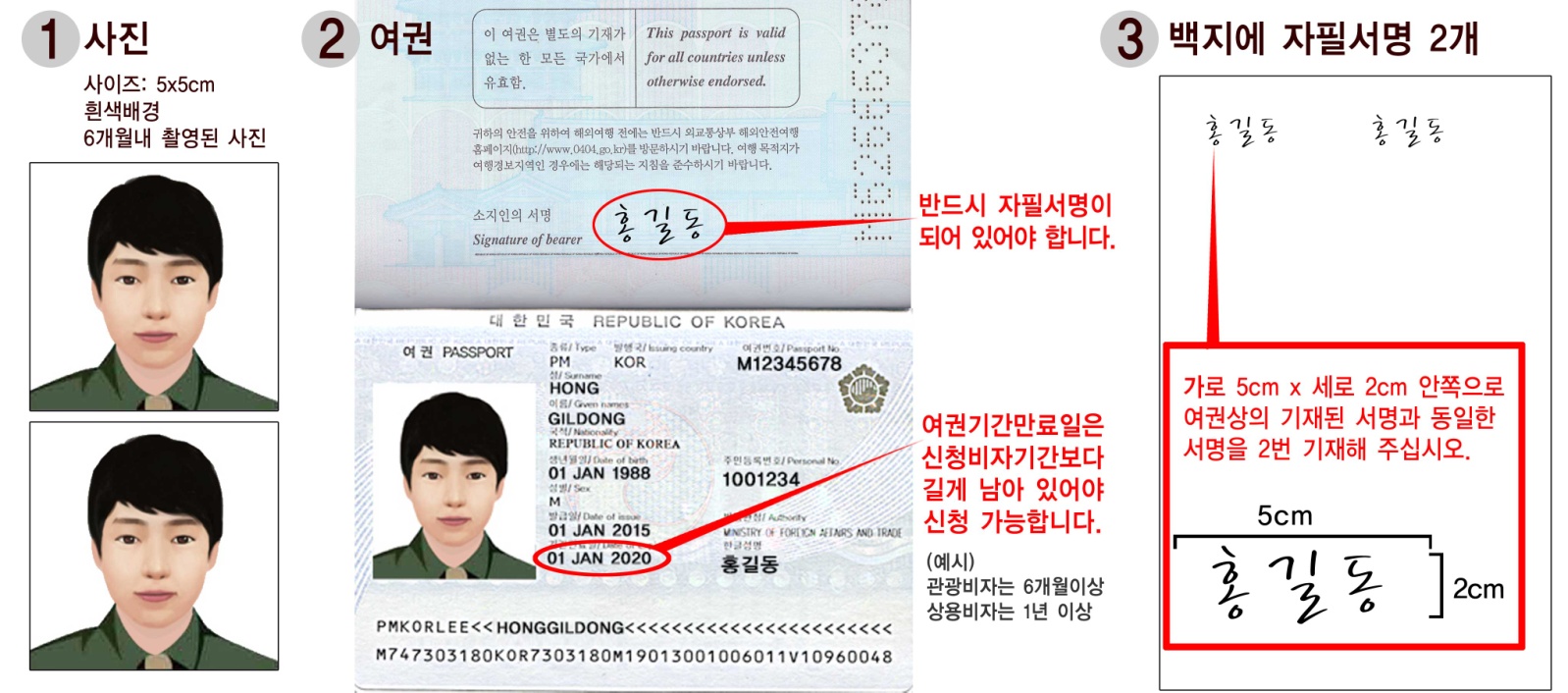 
2] 여권 및 사진과 함께 보내주셔야 할 추가서류
* 여권 안에 빈 사증이 반드시 3면이상 남아있어야 비자신청이 가능합니다.

2] 여권 및 사진과 함께 보내주셔야 할 추가서류
* 여권 안에 빈 사증이 반드시 3면이상 남아있어야 비자신청이 가능합니다.

2] 여권 및 사진과 함께 보내주셔야 할 추가서류
* 여권 안에 빈 사증이 반드시 3면이상 남아있어야 비자신청이 가능합니다.

2] 여권 및 사진과 함께 보내주셔야 할 추가서류서류명상태확인사항상용비자출장증명서(원본)
인도회사의 초청장과
사업자등록증(사본)원본국내회사 레터지에 발행일, 여권상의 영문이름, 출장기간, 목적, 인도회사정보(상호, 주소 및 연락처)
회사명판과 법인인감 날인 / 1주 이내에 발급된 것/  발급일이 미래의 날짜인 경우 접수 불가(접수일 기준)상용비자출장증명서(원본)
인도회사의 초청장과
사업자등록증(사본)추가(개인사업자의 경우: 사업자등록증 사본, 영문 재직증명서 원본 추가)취업비자고용계약서원본고용한 인도회사 레터지에 고용기간, 급여, Tax항목, 영문이름, 직위, 근무지
발행인 서명과 회사명판취업비자인도법인 사업자등록증사본인도정부 도장 날인과 인도 정부 발행인 사인동반비자영문주민등록등본 원본1개월 이내에 발급 동반비자가족관계증명서원본회사에서 발급/동반가족의 영문이름, 여권번호, 가족관계, 발행일동반비자주신청인의 비자/여권사본비자정보 및 여권정보가 확인 가능한 사본동반비자주신청인의 FRO 등록증사본회의비자초대장원본회의명, 지역명, 회의기간, 신청자의 영문 성함, 발행일, 발행인 서명회의비자정부승인회의허가서사본회의명, 발급처는 인도정부내무부(The Ministry of Home Affairs)학생비자입학허가서(재학증명서)원본인도교육기간에서 발행/ 이름, 교육과정(등급)/학업기간/ 학교주소/학교 직인과 발행인 서명/ 유효기간: 2개월학생비자사업자등록증사본인도정부의 도장 날인 및 인도 정부 발행인 사인이 명시기타비자이외 다른 종류의 비자신청에 필요한 서류는 문의하시기 바랍니다.이외 다른 종류의 비자신청에 필요한 서류는 문의하시기 바랍니다.이외 다른 종류의 비자신청에 필요한 서류는 문의하시기 바랍니다.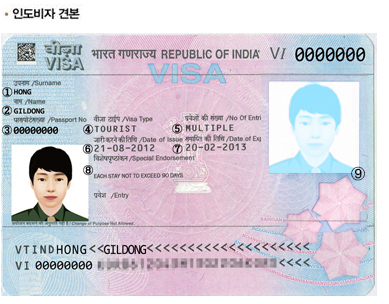 ④ Visa Type 비자종류 ⑤ No of Entries 방문허용횟수 ⑧ Special Endorsement 특이사항 Tourist (관광)
Business (상용)
Employment (취업)
Student (학생)
X-Dependant (동반_배우자)
X-Entry (동반자녀)
Entry (기타활동,대회, 봉사 등등)
Transit (경유비자)
Project (프로젝트비자)
Conference (회의비자)
Journalist (언론인비자)
Medical (의료비자)
Research (연구비자) 
Mission (종교비자)Single : 
1회만 입출국 가능Double : 
2회 입출국 가능
Multiple : 
기간 내 복수 입출국 가능Each stay not to exceed 90 days
(1회 입국 시, 최대 체류기한 90일을 넘지 못합니다.)

Each stay not to exceed 180 days
(1회 입국 시, 최대 체류기한 90일을 넘지 못합니다.)

Registration within 14 days of arrival in India
(인도 입국 후 14일 이내 외국인등록